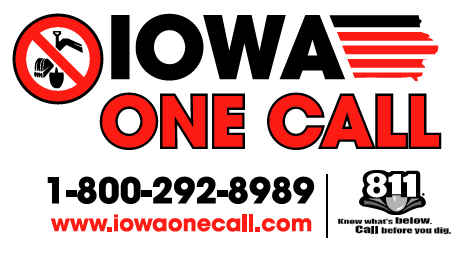 Advertising	Scott JohnsonGreg Gray & Paul WiegandESAP/Contractor Meetings	Scott LongNate Richardson & Tim RoyerFinance 	Greg GrayDavid Kamp, Tom Sailer & Ross WendellLegislative	Brian Mueller	Mark Erpelding State of the Art	David SherlockPeggi Allenback, Randy Bern, Randy Brown, David Hraha, Jenny Puffer, Tom Sailer, Ross Wendell & Mike WildungThe IOC President is invited to attend all committee meetings.